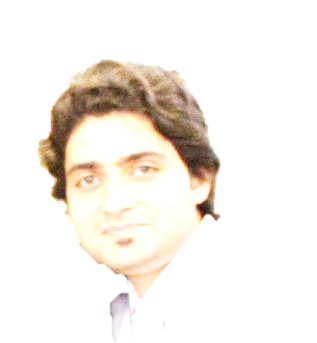 SHAHNAM QADEERSEO SpecialistMobile: 03338747712Email: shahnamqadeer@gmail.comObjective:I am an SEO specialist with expertise in WordPress, Shopify, and E-Commerce with 5+ years of work experience. I enhance the visibility and ranking of websites or web pages in search engine results pages (SERPs) for targeted keywords and phrases. My goal is to drive organic traffic, increase brand awareness, and achieve specific business goals.Work ExperienceConducted keyword research and analysis to identify high-value keywords and phrases relevant to the company's products and services.Implemented on-page SEO techniques, including optimizing titles, meta descriptions, and content for target keywords.Built and managed high-quality backlinks from authoritative websites to improve website authority and ranking.Monitored website traffic and analyzed SEO performance metrics using Google Analytics and other SEO tools.EducationBA (University of Punjab)ICS (Computer Sciences)Technical SkillsSEO and Content writingKeyword Research and AnalysisOn-Page OptimizationOff-page OptimizationLink BuildingWebsite MaintenanceCore CompetenciesContent Creation and OptimizationTechnical SEOArticle writingBlog writingWordPress managementShopify Store managementManaged social media accounts